Perry Hall Primary School 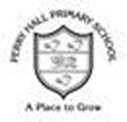 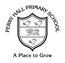 Long Term Planning 2020 - 21 Year 5Knowledge and skills objectivesAutumn 1Autumn 2Spring 1Spring 2Summer 1Summer 2Topic titleMighty Monarchs (Tudors)Visionary VictoriansVisionary VictoriansEureka (Ancient Greeks) Eureka (Ancient Greeks) Key questionVisits/visitor/residential(date and place/person) Selly Manor Harvington HallStratford Upon AvonRe-enactment dayBlists Hill / BCMWightwick ManorRe-enactment dayBlists Hill / BCMWightwick ManorRe-enactment dayBooks that linkTin ForestWolves in the WallsEye of the WolfTreason – Berlie DohertyThe Devil and His BoyMy friend Walter – Michael Morpurgo The Secret Diary of Thomas SnoopTudor Boy Spy Shakespeare – R+J?Oliver Twist - DickensCogheartStreet ChildThe Jabberwocky Oliver Twist - DickensCogheartStreet ChildThe Jabberwocky Who let the Gods out?Theseus and the minotaur and other Greek quest myths Percy Jackson and the Lightening ThiefThe Illiad and the OdyssesyClass reader: Aesop’s fablesWho let the Gods out?Theseus and the minotaur and other Greek quest myths Percy Jackson and the Lightening ThiefThe Illiad and the OdyssesyClass reader: Aesop’s fablesSubjects Science Changes in materials (changes of state, solutions) – Tudor banquetsLiving things and their habitats (life cycles) – Naturalists inc Alfred Russell Wallace and DarwinAnimals inc humans (changes in humans)Forces (gravity, air resistance, water resistance, friction, levers and pulleys) – Aristotle, Archimedes Earth and Space (Greek astronomers inc Aristotle)Geography Sir Francis Drake Pirate or Hero?– expedition to the Americas and Spain. Map work – plotting the route. 1, 3, 4, 11, 12, 13British Empire – - mapwork, countries, cities (UK and abroad), compare. -human geography, -use maps, atlases, globes and digital/computer mapping to locate countries and describe features studied1, 2, 3, 5, 6, 7, 8, 9, 10, 11British Empire – - mapwork, countries, cities (UK and abroad), compare. -human geography, -use maps, atlases, globes and digital/computer mapping to locate countries and describe features studied1, 2, 3, 5, 6, 7, 8, 9, 10, 11Maps – cartography (first world map, discovering the world was round) land use – physical and human geography comparison. 5, 6, 7, 8, 11, 12, 13Maps – cartography (first world map, discovering the world was round) land use – physical and human geography comparison. 5, 6, 7, 8, 11, 12, 13Art Tudor stained glass – replicateClay Tudor roses. 1, 2, 3William Morris – textiles / wallpaper printing decoupage William De Morgan – tiles Pre-Raphaelites paintingsLowry townscapes 1, 2, 3William Morris – textiles / wallpaper printing decoupage William De Morgan – tiles Pre-Raphaelites paintingsLowry townscapes 1, 2, 3Explore the use of comedy/tragedy masks and create using Modroc. Greek soap sculptures.1, 2, 3Explore the use of comedy/tragedy masks and create using Modroc. Greek soap sculptures.1, 2, 3D&TDesign, make and evaluate a Tudor money drawstring purse 2, 3, 4, 5, 6, 7 Design, make and evaluate a Tudor crown. 2, 3, 4, 5, 6, Victorian moving toys – create pop up toy shop – punch and judy puppets, jack in the box.2, 3, 4, 5, 6, 7 Brunel – design, make, evaluate a bridge inspired by him (e.g. Clifton Suspension Bridge, Royal Albert Bridge)1, 2, 3, 4, 5, 6, 7 Victorian moving toys – create pop up toy shop – punch and judy puppets, jack in the box.2, 3, 4, 5, 6, 7 Brunel – design, make, evaluate a bridge inspired by him (e.g. Clifton Suspension Bridge, Royal Albert Bridge)1, 2, 3, 4, 5, 6, 7 Design, make, evaluate a labyrinth for Theseus to navigate. 2, 3, 4, 5, 6Design, make, evaluate model of the Parthenon – Greek architecture. 1, 2, 3, 4, 5, 6Design, make, evaluate a labyrinth for Theseus to navigate. 2, 3, 4, 5, 6Design, make, evaluate model of the Parthenon – Greek architecture. 1, 2, 3, 4, 5, 6Music CHARANGACHARANGAMusical rounds using Tudor themed songsCHARANGA CHARANGA CHARANGACHARANGAPE PSHE Walter Raleigh – brought back cigarettes (focus on dangers of smoking)Computing PURPLE MASHPURPLE MASHPURPLE MASHPURPLE MASHPURPLE MASHCreate a labyrinth / mazePURPLE MASHHistoryStudy or aspect of theme in British history that extends pupils chronological knowledge beyond 1066 – Tudor Monarchs (1485 – 1603AD) Time line/ Tudor family tree. Make comparisons between Elizabeth I and Elizabeth II and their monarchies (changes to law and the governing powers that the monarchs held) Investigate what life was like for normal people, including looking at crime and its punishments.  Explore the War of the Roses. Build on Y4 previous learning from end of Viking/Saxons – chronologically next (after Normans and Middle Ages) 1, 2, 3, 4, 5, 6, 7, 8, 9, 11, Study or aspect of theme in British history that extends pupils chronological knowledge beyond 1066 –Victorians (1837 – 1901AD) inc significant turning point in British history – use of canals for transport, first railways, industrial revolution (industrial revolution was 1760 to 1840: Victoria from 1837-1901, link is in social reform and early education act of 1840)Investigate what life was like for children, including working and education. Explore how life changed through the Victorian era and look at the significant achievements mad by Victorians. Build on Y5 previous learning from Tudors – chronologically next (after Stuarts and Georgians) 1, 2, 3, 4, 5, 6, 7, 8, 9, 11, Study or aspect of theme in British history that extends pupils chronological knowledge beyond 1066 –Victorians (1837 – 1901AD) inc significant turning point in British history – use of canals for transport, first railways, industrial revolution (industrial revolution was 1760 to 1840: Victoria from 1837-1901, link is in social reform and early education act of 1840)Investigate what life was like for children, including working and education. Explore how life changed through the Victorian era and look at the significant achievements mad by Victorians. Build on Y5 previous learning from Tudors – chronologically next (after Stuarts and Georgians) 1, 2, 3, 4, 5, 6, 7, 8, 9, 11, Ancient Greece (1200BC to 146BC)Study the different way of life between Greek states and the way that they were governed. Investigate the roles of the ancient Greeks, such as: philosophers, sportsmen, actors, scientists and mathematicians. Explore the beliefs of the ancient Greeks, and how the gods were important to them, Build on Y3 previous learning of Romans and learning from ancient civilizations - Ancient Egypt (similar times to compare localities/times)  1, 2, 3, 4, 5, 6, 7, 8, 9, 10, 12 Ancient Greece (1200BC to 146BC)Study the different way of life between Greek states and the way that they were governed. Investigate the roles of the ancient Greeks, such as: philosophers, sportsmen, actors, scientists and mathematicians. Explore the beliefs of the ancient Greeks, and how the gods were important to them, Build on Y3 previous learning of Romans and learning from ancient civilizations - Ancient Egypt (similar times to compare localities/times)  1, 2, 3, 4, 5, 6, 7, 8, 9, 10, 12 REDissolution of the Catholic church and monasteries, creation of the Church of England.SACRE – 2.15 What matters most to Christians and Humanists1, 2, 3, 4, 5, 6,The Quakers – beliefs effected people in the Victorian era in particular how factory workers were treated (Cadbury family) comparison to other religions and treating people equally/fairly. SACRE – 2.13 What will make our community respectful?1, 2, 3, 4, 5, 6,The Quakers – beliefs effected people in the Victorian era in particular how factory workers were treated (Cadbury family) comparison to other religions and treating people equally/fairly. SACRE – 2.13 What will make our community respectful?1, 2, 3, 4, 5, 6,Gods and symbolism – comparison to Christians and how they praySACRE – 2.10 When and how to Christians pray? 1, 2, 3, 4, 5, 6,Gods and symbolism – comparison to Christians and how they praySACRE – 2.10 When and how to Christians pray? 1, 2, 3, 4, 5, 6,MFLOpportunities for outdoor learning 